LO: To create a wanted posterWANTED!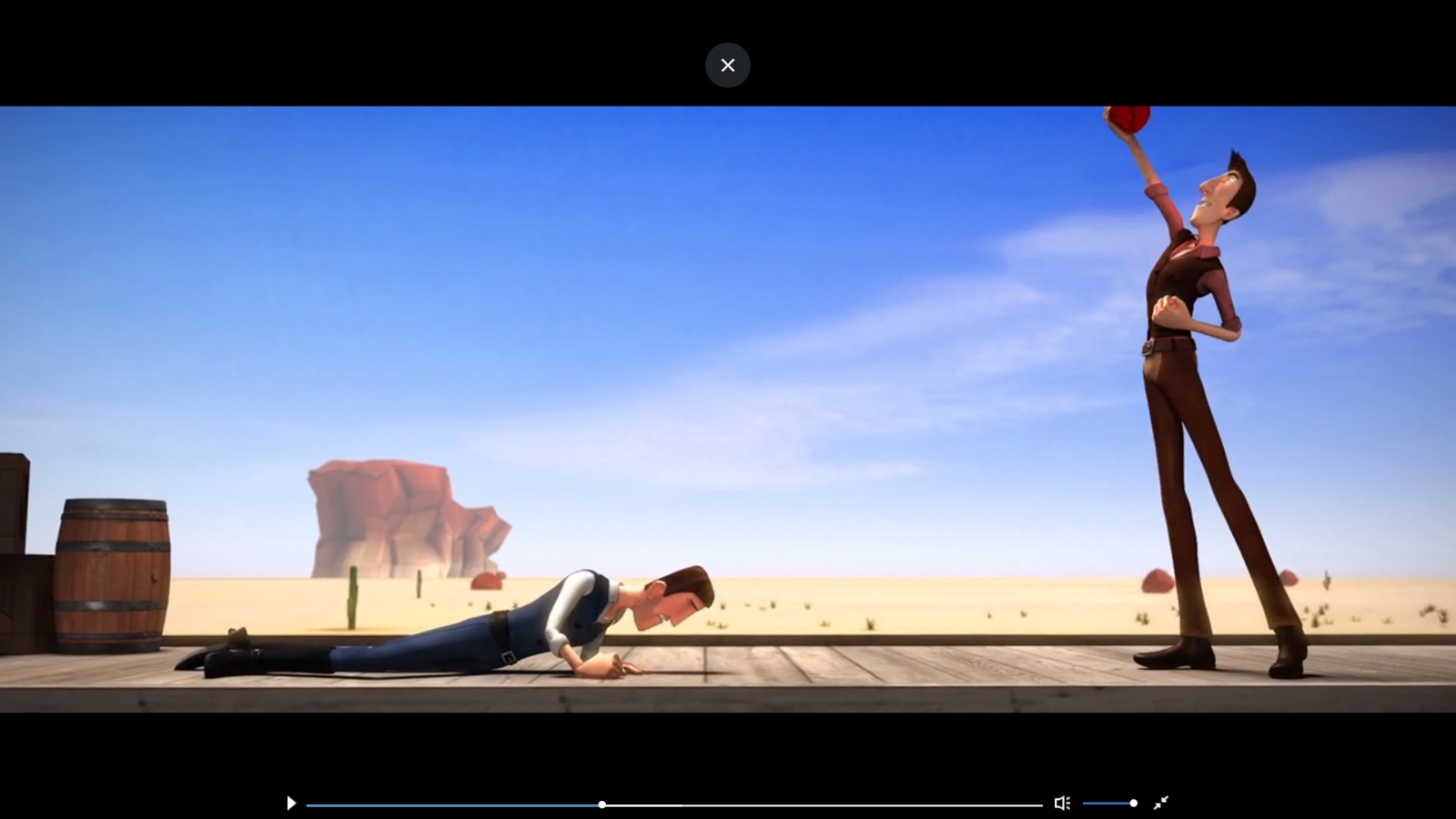 Name: JasonCrime committed: ________________________________
____________________________________________________________________________________________Last seen: ______________________________________
_____________________________________________Appearance: ____________________________________
________________________________________________________________________________________________________________________________________________________________________________________Character: _____________________________________
______________________________________________
______________________________________________Reward: _______________________________________